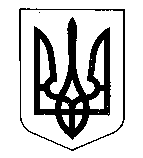 МІНІСТЕРСТВО ФІНАНСІВ УКРАЇНИНАКАЗвід 06.11.2023                                         Київ                                                      № 616Зареєстровано в Міністерстві юстиції України 23 листопада 2023 року за № 2021/41077Про внесення змін до деяких нормативно-правових актів Міністерства фінансів України з бухгалтерського облікуВідповідно до статті 6 Закону України «Про бухгалтерський облік та фінансову звітність в Україні» та підпункту 5 пункту 4 Положення про Міністерство фінансів України, затвердженого постановою Кабінету Міністрів України від 20 серпня 2014 року № 375,НАКАЗУЮ:У наказі Міністерства фінансів України від 29 листопада 2000 року № 302«Про Примітки до річної фінансової звітності», зареєстрованому в Міністерстві юстиції України 11 грудня 2000 року за № 904/5125:у пункті 2:абзац другий виключити.У зв’язку з цим абзаци третій – восьмий вважати абзацами другим – сьомим відповідно;абзац п’ятий виключити.У зв’язку з цим абзаци шостий, сьомий вважати абзацами п’ятим, шостим відповідно;абзац шостий виключити;у пункті 7 слова «підприємствами, які ведуть спрощений бухгалтерський облік доходів та витрат відповідно до податкового законодавства,» виключити.2. У пункті 2 наказу Міністерства фінансів України від 19 квітня 2001 року № 186 «Про затвердження спрощеного Плану рахунків бухгалтерського обліку», зареєстрованого в Міністерстві юстиції України 05 травня 2001 року 
за № 389/5580, слова «підприємства, які ведуть спрощений бухгалтерський облік доходів та витрат відповідно до податкового законодавства,» виключити.3. Затвердити Зміни до деяких нормативно-правових актів Міністерства фінансів України з бухгалтерського обліку, що додаються.4. Департаменту методології бухгалтерського обліку та нормативного забезпечення аудиторської діяльності Міністерства фінансів України в установленому порядку забезпечити:подання цього наказу на державну реєстрацію до Міністерства юстиції України;оприлюднення цього наказу.5. Цей наказ набирає чинності з дня його офіційного опублікування.6. Контроль за виконанням цього наказу покласти на заступника Міністра фінансів України Воробей С. І.Міністр                                                                                        Сергій МАРЧЕНКО